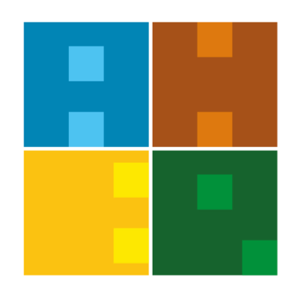 TEZLİ YÜKSEK LİSANS PROGRAMINDA TEZ KONUSU/BAŞLIĞI DEĞİŞİKLİĞİ İŞ AKIŞIBelge No:İA-ENS-009TEZLİ YÜKSEK LİSANS PROGRAMINDA TEZ KONUSU/BAŞLIĞI DEĞİŞİKLİĞİ İŞ AKIŞIİlk Yayın Tarihi:27.06.2019TEZLİ YÜKSEK LİSANS PROGRAMINDA TEZ KONUSU/BAŞLIĞI DEĞİŞİKLİĞİ İŞ AKIŞIGüncelleme Tarihi:27.06.2019TEZLİ YÜKSEK LİSANS PROGRAMINDA TEZ KONUSU/BAŞLIĞI DEĞİŞİKLİĞİ İŞ AKIŞIGüncelleme No:TEZLİ YÜKSEK LİSANS PROGRAMINDA TEZ KONUSU/BAŞLIĞI DEĞİŞİKLİĞİ İŞ AKIŞISayfa:1TEZLİ YÜKSEK LİSANS PROGRAMINDA TEZ KONUSU/BAŞLIĞI DEĞİŞİKLİĞİ İŞ AKIŞIToplam Sayfa:1İŞ AKIŞI ADIMLARISORUMLUİLGİLİ BELGELERÖğrenci-Danışman DanışmanAnabilim Dalı BaşkanlığıEnstitü Yönetim Kurulu üyeleriEnstitü SekreterliğiÖğrenci-Danışman DanışmanAnabilim Dalı BaşkanlığıEnstitü Yönetim Kurulu üyeleriEnstitü SekreterliğiTez Konusu/ Başlığı Değişiklik FormuEBYS üzerinden resmi evrakEBYS üzerinden resmi evrak Enstitü Yönetim Kurulu KararıEBYS üzerinden resmi evrak